Progress evaluation: [new Christian community] 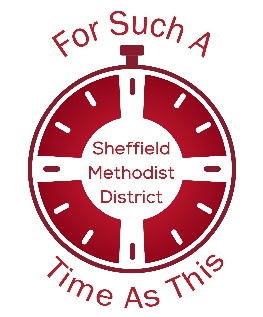  [period] – [month]The purpose of this evaluation is to support your reflections on how your new Christian community is developing, what you need to adapt for it to continue to progress, and what you have learnt along the way that you and others should be mindful of. Please be as open as possible in your reflections. A “satisfactory” evaluation is you actively learning, reflecting on progress and responding to changing circumstances. It is quite normal for some things not to turn out as expected when starting something new. Whilst the words on these pages may be written by one member of your team, they should be collectively owned by the team.Because of the scale and importance of investment in new Christian communities we are requesting six monthly evaluations. We have attempted as best as possible not to duplicate information in the Connexional NPNP evaluation and research form.Your evaluation will be shared with the District Leading Team. We will not treat information contained here as for public distribution without first checking with you. A reminder of some key information from your original proposal is included after the questions for convenience.Please return this questionnaire to Neil Harland, District Mission Enabler mission@sheffieldmethodist.orgInformation from original proposalOverall visionFruitfulness measuresProgress markersRisks and potential obstaclesOriginal budgetPerson completing this evaluationTeam/ other people who have had sight of this evaluationDate of evaluationVISION - How and why has your vision evolved or been clarified since your original proposal/ last evaluation?TEAM – How often do the team(s) responsible for your new Christian community currently meet? What has worked well about this model of oversight?Are you planning to make any changes to this over the coming six months?TEAM – Who is praying for this work? How are you engaging with them at this stage?MARKERS OF FRUITFULNESS  - In your application you explained what fruitfulness would look like for your new Christian community and key markers of progress towards these. What have been the most significant developments over the past six months?MARKERS OF FRUITFULNESS  - What are the most significant developments you hope to see over the next six months?MARKERS OF FRUITFULNESS  - Which markers of fruitfulness feel least likely to transpire? What plans do you have to respond to these concerns?RISKS AND RESPONSES – In your proposal you explained how you would respond to the main risks to flourishing of your community. If any of these have transpired, how did you respond? Are there any significant new risks emerging you are unsure how to respond to?FINANCES – Did you achieve the local income (beyond circuit, district and Connexional grants) that you intended for the last six months?FINANCES – How much local income do you need to generate over the next six months to keep on track with your plan for financial sustainability? What preparations have you made for this?JOURNEY – Is there anything else you have discovered in the last six months that makes you wish you had approached this work differently?